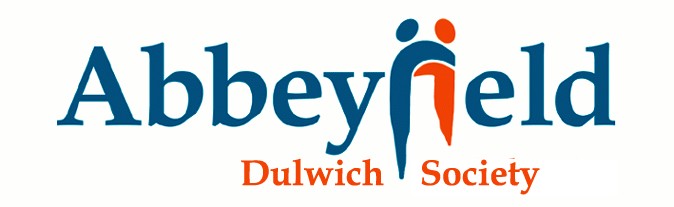 APPLICATION FORM FOR RESIDENTIAL ACCOMMODATIONStrictly private and confidential(see www.AbbeyfieldDulwich.com for privacy policy)FULL NAME OF APPLICANTCURRENT ADDRESSLENGTH OF TIME AT CURRENT ADDRESSTELEPHONE NUMBER DATE OF BIRTH MARITAL STATUSRELIGIOUS DENOMINATIONTo enable the Society to assess whether it has suitable accommodation for you, please reply to the following questions:Are you in reasonable health? Can you manage to get up and downstairs without the use of a stairlift? Are you able to dress without help?Are you able to do your own laundry, prepare your own breakfast and make hot drinks?Are you able to furnish your own room, including providing your own bedding?Since the Society's accommodation is available at varying residential charge rates depending on size and position, the Society requires a few of your financial details:Do you have the full state retirement pension?Do you have any other income apart from state benefit or benefits? Do you receive any of the following?Income support, pension credit?	Yes  /  No Housing benefit?			Yes  /  NoAttendance allowance?		Yes  /  NoIn the event of illness would you consent, at the discretion of your medical advisor and the Society, to go to hospital for the appropriate treatment? Yes  /  NoDo you consent to undergo a medical examination by the Society's doctor for the purpose of preparing a report for the Society?Yes  /  NoName and address of your GP: Name and address of your next of kin: Name and contact details of relative or friend who could be called upon should difficulties arise:Name and address and telephone number of sponsor(s) who support your application to Abbeyfield (NB. Sponsor(s) can be next of kin, other relative or an attorney, if you have signed an enduring power of attorney)In the unlikely event of difficulties arising during your residence with the Society, do you consent to the Society discussing them with any or all of the persons named above?Yes  /  NoI wish to apply to live in an Abbeyfield House where I understand nursing care is not available.I accept that in the event of illness it may be necessary for me to go to hospital, nursing home or other establishment where nursing care is provided.I am aware of the range of the Society's charges for rooms (see FAQs on our website) but appreciate that the charges will rise from time to time at the discretion of the Society's Executive  Committee.I understand that should I become a resident at The Abbeyfield Dulwich Society I will act in a courteous and considerate manner towards other residents, committee and staff, and that to act in an anti-social manner may result in my residency being put at risk.Signed  Date  Please return completed form to Jane Ross-MacdonaldAbbeyfield Dulwich89-91 Stradella Road SE24 9HL